http://www.womusk.com/fantastic-result-of-the-slovak-world-music-banda/KMUW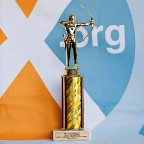 For the fourth year in row, Global Village is a winner in the annual Public Radio Exchange (PRX) Zeitfunk Awards. Global Village, has been named Number Three among 2014 Most Licensed Series.Global Village also received the about.com 2013 Readers Choice Award for the Best World Music Radio Show. Music9:35 AMCHRIS HEIMMON MARCH 2, 2015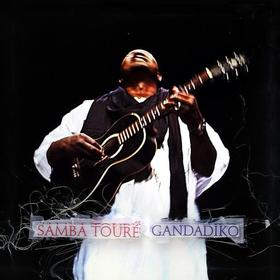 Samba Toure's 'Gandadiko'Credit Album Cover ArtGlobal Village Top 40 Albums For February 2015ShareBy CHRIS HEIM1.       Samba Toure – Gandadiko(Glitterbeat)2.       Kirk Elliott & the Orchestra of Unmitigated Gaul - Widdershins(Pipistrelle Music)3.       Various - Rough Guide to Latin Rare Groove Vol. 2 (World Music Network)4.       Banda - HraBanda (Pavian)5.       William Onyeabor - William Onyeabor Box (Luaka Bop)6.       Red Baraat - Gaadi of Truth (Sinj)7.       Various - Rough Guide to Psychedelic India (World Music Network)8.       Jaume Compte Nafas Ensemble - Tariq (Arc Music)9.       Verckys et L'Orchestra Veve - Congolese Funk, Afrobeat & Psychedelic Rumba 1969-    1978 (Analog Africa)10.   Dengue Fever - The Deepest Lake (Tuk Tuk)11.   Afro Social Club - Sittin' On a Bomb (Afro Social Club)12.   Ensemble Iberica - Colonia (Tzigane)13.   Various - Algo Salvaje (Vampi Soul)14.   Djessou Mory Kante - River Strings (Sterns Music)15.   Jose Antonio Escobar - Guitar Music of Colombia (Naxos)16.   Various - The Afro Sound of Colombia Vol. 2 (Vampi Soul)17.   Boubacar Traore - Mbalimaou (LusAfrica)18.   Kassy Mady Diabate - Kirike (Six Degrees)19.   Captain Planet - Esperanto Slang (Bastard Jazz)20.   Selasee & the Fafa Family - Time for Peace (Selasee)21.   Arun Ramamurthy Trio - Jazz Carnatica (Arun Ramamurthy)22.   Alma Afrobeat Ensemble - Life Get No Dublicate (Slow Walk Music)23.   Korrontzi - Tradition 2.1 (Arc Music)24.   Hamilton de Holanda - Caprichos (Adventure Music)25.   Matuto - The African Suite (Motema)26.   Intended Immigration - Una Cartina (Wooden Hat)27.   Balkan Clairnet Summit - Balkan Clarinet Summit (Piranha)28.   Jamie Dubberly & Orquesta Dharma - La Clave del Gumbo (Jamie Dubberly)29.   DJ Dolores - Banda Sonora (FarOut)30.   Tony Allen - Film of Life (Jazz Village)31.   Various - RealWorld25 (RealWorld)32.   Grand Fatilla - Global Shuffle (Grand Fatilla)33.   Various - Glitterbeat Dubs and Versions ( Glitterbeat)34.   Serenata Guayanesa - Canta Con Venezuela (Smithsonian Folkways)35.   Tom Teasley - The Love of the Nightingale (Tom Teasley)36.   Hailu Mergia & the Walias - Tche Belew (Awesome Tapes from Africa)37.   Hossam Ramzy - The Best of Hossam Ramzy Vol. III (Arc Music)38.   Strunz & Farah - Moods and Visions (Selva)39.   Dexter Johnson - Live at L'Etoile (Teranga Beat)40.   Wu Man/Luis Conte/Daniel Ho - Our World in Song (Wind Music)Chris Heim   /  Music Producer                          heim@kmuw.orgChicago native Chris Heim began a lifelong love affair with radio after wandering into the campus station at the University of Chicago and being unexpectedly offered a music show after an opening developed. She got her first job in radio at one of the area’s last “free form” stations, worked at Chicago’s only progressive rock station and then joined the NPR affiliate, where she hosted jazz and world music shows (the latter being one of the longest running in public radio), served as music director and produced and anchored national broadcasts of the city’s jazz, blues and Latin music festivals.Chris is also a freelance writer whose work has appeared in the Chicago Tribune, Utne, Global Rhythm, Dirty Linen and Option.Here at KMUW, Chris produces and hosts Global Village, a nationally-distributed world music show; the nightly jazz show Night Train; Crossroads, KMUW’s twice-weekly blues and R&B show.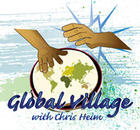 Join us weeknights at 7 p.m. for a musical adventure with Global Village. From classic recordings to the latest new releases, from right around the corner to halfway around the world, host Chris Heim presents a wide range of world music, along with jazz, rock, folk and other styles, artists and songs with world and roots influences. Each month, we also focus on a particular artist, style or theme, going deeper into the music and offering some rare and seldom heard selections. And the first Friday of every month, hear the best new releases with the Global Village Top 30 show. Each night is a different musical journey, with music that is unusual and intriguing, yet still seems very close to home.